ПРОЕКТХАНТЫ-МАНСИЙСКИЙ АВТОНОМНЫЙ ОКРУГ- ЮГРАТЮМЕНСКАЯ ОБЛАСТЬХАНТЫ-МАНСИЙСКИЙ РАЙОНСЕЛЬСКОЕ ПОСЕЛЕНИЕ ГОРНОПРАВДИНСКСОВЕТ ДЕПУТАТОВРЕШЕНИЕот 											№ Об утверждении проекта планировки и проекта межевания территории п.БобровскийВ целях создания условий для развития территории сельского поселения, эффективного землепользования и застройки, обеспечения прав и законных интересов физических и юридических лиц, в соответствии со статьей 46 Градостроительного кодекса Российской Федерации, Федеральным законом от 06.10.2003 № 131-ФЗ «Об общих принципах организации местного самоуправления в Российской Федерации», Уставом сельского поселения Горноправдинск,Совет депутатов сельского поселения Горноправдинск	1. Утвердить проект планировки и проект межевания территории п.Бобровскийсогласно приложениям 1-5 к настоящему решению.2. Разместить настоящее решение на официальном сайте администрации сельского поселения Горноправдинск.	3. Настоящее решение вступает в силу с момента официального опубликования (обнародования).3. Контроль за выполнением решения оставляю за собой. Приложение 1 к решению Совета депутатов сельского поселения Горноправдинск от                 № 1. Положения о размещении объектов капитального строительства федерального, регионального или местного значенияОбщая характеристика территорииВ административном отношении объект находится в п. Бобровский Ханты-Мансийского района Ханты-Мансийского автономного округа - Югры. Площадь поселения составляет 117,2 га.Среднегодовая численность постоянно проживающего населения составляет 360 человек.Размещение объектов федерального, регионального и местного значенияПланируемые к размещению объекты капитального строительства федерального значения отсутствуют.Планируемые к размещению и реконструкции объекты капитального строительства регионального значения отсутствуют.Планируемые к размещению и реконструкции объекты капитального строительства местного значения:- объекты спорта – 2 объекта;- мемориал;- дом культуры;- площадка для временного складирования снежных масс;- улично-дорожная сеть в капитальном исполнении.Положения о зонах размещении объектов капитального строительстваЗоны размещения объектов капитального строительства определены в соответствии с функциональными зонами, установленными в Генеральном плане и показаны на чертеже «Чертеж планировки территории».Для планируемого размещения объектов капитального строительства установлены следующие зоны:- жилая зона;- общественно-деловая;- производственная зона;- зона инженерной инфраструктуры;- зона транспортной инфраструктуры;- зона сельскохозяйственного использования;- зона рекреационного назначения;- зона акваторий;- зона лесов;- зона специального назначения.Установление красных линий.Красные линии установлены с учётом ранее выполненной проектной документации, сложившейся застройки, в увязке с существующими улицами, проездами, земельными участками стоящими на учете ЕГРН, инженерными сетями. Генеральным планом определены главные направления формирования и развития улично-дорожной сети населённого пункта в целом. Ширина в красных линиях улиц и проездов местного значения определилась с учетом их категорий, в зависимости от типа застройки, размещения границ землепользований. Основные параметры улиц и дорог назначены в соответствии с СП 42.13330.2011 «Градостроительство. Планировка и застройка городских и сельских поселений».Ведомость координат поворотных точек проектируемых красных линий приведена в Приложении 1, «Положения о размещении объектов капитального строительства федерального, регионального и местного значения, их характеристики».Положения о градостроительных регламентах, установленных Правилами землепользования и застройкиГрадостроительный регламент определяет правовой режим земельных участков, равно как всего, что находится над и под поверхностью земельных участков и используется в процессе их застройки и последующей эксплуатации объектов капитального строительства.Градостроительные регламенты в части видов разрешенного использования земельных участков и объектов капитального строительства, предельных размеров земельных участков и предельных параметров разрешенного строительства, реконструкции объектов капитального строительства по территориальным зонам определены в соответствии с Правилами.На карте градостроительного зонирования установлены следующие виды территориальных зон:Зона застройки индивидуальными жилыми домами (Ж1);Общественно-деловая зона – (О);Зона транспортной инфраструктуры – (Т).Производственная зона – (П1);Коммунально-складская зона (П2);Зона инженерной инфраструктуры – (И).Зона сельскохозяйственного назначения – (Сх).Зона специального назначения – (Сп).Зона рекреационного назначения – (Р).Характеристика развития жилищного фондаКоэффициенты застройки и плотности застройки на территории жилых зонТаблица 1Средняя обеспеченность населения жилищным фондом составит 33,0 м2/чел.1 очередь реализации:- разработка проектно-сметной документации.- освоение земельных участков пригодных для строительства жилья.Перечень объектов капитального строительства, планируемых к размещениюТаблица 2* Общая жилая площадь жилых домов взята условно.Развитие системы социально-культурного и коммунально-бытового обслуживанияГенеральным планом предусматривается создание и развитие социальной инфраструктуры населенного пункта, которое должно способствовать:- повышению уровня разнообразия доступных для населения мест приложения труда за счет строительства объектов обслуживающей и административно-деловой сферы;- повышению уровня образования, здоровья, культуры;- повышению доступности центров концентрации объектов культурно-бытового обслуживания, объектов рекреации;- в конечном итоге повышению качества жизни и развития человеческого потенциала.Расчетный срок:- объекты спорта – 2 объекта;- мемориал;- дом культуры.Характеристика развития системы транспортного обслуживания территорииПоселковая улично-дорожная сеть:- реконструкция и расширение проезжих частей с устройством покрытия капитального типа, устройство тротуаров.Основные показатели перспективной транспортной инфраструктуры территорииТаблица 3Инженерная подготовка и вертикальная планировка Сооружения и коммуникации инженерного оборудования показаны на чертеже «Схема размещения инженерных сетей и сооружений». Проектируемая территория характеризуется сложившейся инженерной инфраструктурой.Для обеспечения защиты территории поселения от подтопления, затопления и речной эрозии, а также организации поверхностного водоотвода предлагается:- подсыпка территории в комплексе со строительством дренажных систем;- вертикальная планировка территории;- строительство ливневой канализации открытого типа, с устройством очистных сооружений на выпусках (местное значение).В соответствии с Генеральным планом:ВодоснабжениеНа территории п. Бобровский система водоснабжения частично централизованная. Централизованное водоснабжение осуществляется из водозаборных скважин. Децентрализованное водоснабжение осуществляется из индивидуальных скважин, озер.Водозабор имеет: водозаборные скважины (рабочие и резервные) в теплых павильонах с установленным водоподъемным оборудованием, водопроводная очистная станция (ВОС), совмещенная с насосной станцией второго подъема, резервуары чистой воды (хранящие регулирующий, аварийный, противопожарный запас). Качество воды, подаваемой на хозяйственно-питьевые нужды, соответствует требованиям ГОСТ Р 51232-98 "Вода питьевая. Общие требования к организации и методам контроля качества" и СанПиН 2.1.4.1074-01 "Питьевая вода. Гигиенические требования к качеству воды централизованных систем питьевого водоснабжения. Контроль качества". Вода после обработки и обеззараживания подается в водопроводную сеть для хозяйственно-питьевых нужд жилых и общественных зданий, промышленных территорий. Магистральная водопроводная сеть кольцевая из полиэтиленовых труб Ø25-50 мм, протяженностью 3,7 км.Проектом предусмотрено:– проектирование водозабора и сетей водоснабжения с пожарными гидрантами в п. Бобровский.ВодопотреблениеТаблица 4Противопожарное водоснабжениеНа территории поселка расположено 7 пожарных водоемов. В качестве источников наружного противопожарного водоснабжения планируется установка пожарных гидрантов на сетях водоснабжения.Расположение пожарных водоемов и пожарных гидрантов отражено на карте границ зон с особыми условиями использования территории и границ территорий, подверженных риску возникновения чрезвычайных ситуаций природного, техногенного характера и воздействия их последствий.ВодоотведениеНа территории п. Бобровский децентрализованная система водоотведения. Индивидуальные жилые дома оборудованы надворными уборными с утилизацией нечистот в компостные ямы и септики. Стоки сбрасываются на рельеф, либо в водоем. Выгребы и септики имеются полной заводской готовности, с последующим вывозом стоков на канализационные очистные сооружения п. Горноправдинск. Емкости выгребных и септических камер обеспечивают хранение 3-х кратного суточного притока. Подсоединение зданий к камерам выполнено через смотровые колодцы. Очистку камер выполнятся не менее 1 раза в год.Техническая возможность приема стоков от п. Бобровский на канализационных очистных сооружениях п. Горноправдинск обеспечивается проектной производительностью сооружений (проектная производительность КОС 2700 м3/сут, фактическая 858 м3/сут).ГазоснабжениеГазоснабжение потребителей п. Бобровский осуществляется природным газом от газораспределительной станции (ГРС) по газопроводу среднего давления диаметром 114 мм протяженностью 1,0 км до РГП.На расчетный срок:- газовые сети в районах перспективной застройки.ТеплоснабжениеИсточником централизованного теплоснабжения п. Бобровском являются блочномодульная газовая котельная мощностью 1,0 Гкал/час.Теплоснабжение малоэтажной и индивидуальной жилой застройки предусматривается от автономных источников теплоснабжения - индивидуальных газовых котлов. Для подключения потребителей тепла, а также для предотвращения замерзания водопроводной сети, предусматривается прокладка тепловых сетей в двухтрубном исполнении диаметром 57-159 мм общей протяженностью 1,8 км. Прокладка тепловых сетей предусматривается совместно с водопроводом.ЭлектроснабжениеНа территории населенного пункта п. Бобровский централизованная система электроснабжения. В настоящее время энергоснабжение п. Бобровский осуществляется:– ЛЭП 10 кВ, протяженностью 3 км;– ТП, мощностью 250 и 400 кВА;– ДЭС.Передача электрической мощности потребителям поселка осуществляется непосредственно от двух ТП по ЛЭП 0,4 кВ.В качестве второго независимого источника используется ДЭС, выведенная в резерв, или автономный дизель-генератор, расположенный на территории объекта.Системы связиСетью мобильной связи покрыта вся территория п. Бобровский. В услуги местной телефонной связи так же входит использование таксофонов и средств коллективного доступа, переговорных пунктов. Коллективный доступ в интернет предоставляет ФГУП «Почта России». На территории поселка установлены антенно-мачтовые сооружения для размещения оборудования операторов мобильной связи и беспроводного доступа.2. Положения об очередности планируемого развития территорииПодготовка проекта планировки проектируемой территории осуществляется в целях обеспечения устойчивого развития территории, выделения элементов планировочной структуры (кварталов), установления границ земельных участков, на которых расположены объекты капитального строительства.Территория характеризуется сложившейся транспортной и инженерной инфраструктурой.В отношении данной территории выполнены инженерно-геодезические изыскания.Характеристики объектов капитального строительства, объектовкапитального строительства необходимых для функционированиятаких объектов и обеспечения жизнедеятельности граждан,в том числе развития территории в границах проектируемойтерриторииПриложение 2 к решению Совета депутатов сельского поселения Горноправдинск от                 №1. Характеристика проектируемой территорииГраницы проектируемой территорииВ административном отношении объект находится в сельском поселении Горноправдинск п.Бобровский Ханты-Мансийского района Ханты-Мансийского автономного округа - Югры.Предложения проекта межевания основаны на предложениях Генерального плана сельского поселения Горноправдинск с учетом градостроительных особенностей территории, инженерно-геологических и экологических ограничений.  Структура проектируемой территории сформирована границами элементов планировочной структуры (кварталами).В соответствии с Правилами землепользования и застройки участки межевания расположены в зоне застройки индивидуальными жилыми домами (Ж1).Земельные участки проектируемой территории расположены в границах кадастрового квартала 86:02:1213001 согласно сведениям ГКН.Границы зон с особыми условиями использованияВ границы проекта межевания попадают: охранные зоны инженерных сетей;водоохранная зона;зона подтопления;санитарно-защитные зоны предприятий, сооружений и иных объектов;прибрежная защитная полоса;зоны санитарной охраны источника водоснабжения;береговая полоса.Границы особо охраняемых природных территорийВ границах проекта межевания нет особо охраняемых природных территорий.Границы территорий объектов культурного наследияВ соответствии с постановлением губернатора Ханты-Мансийского автономного округа от 04.03.1997 №89 «О постановке на государственный учет и охрану как памятников истории и культуры окружного значения вновь выявленных объектов историко-культурного наследия Ханты-Мансийского автономного округа» на территории сельского поселения Горноправдинск Ханты-Мансийского района Ханты-Мансийского автономного округа – Югры (Тюменской области) расположены следующие объекты культурного наследия федерального значения:Поселение Подгорный Сор;Поселение Горнофилинское.Наличие объектов культурного наследия (памятники археологии и архитектуры), расположенных на территории муниципального образования, отражено ниже (Таблица 1).Таблица 1 - Перечень объектов культурного наследия (памятники археологии и архитектуры), расположенных на территории сельского поселения Горноправдинск 2. Проектное решениеСведения об особенностях межеванияЗадача проекта межевания – определение местоположения границ образуемых и изменяемых земельных участков посредством установления границ земельных участков. Проектом межевания установлены границы образуемых земельных участков, планируемых для строительства объектов капитального строительства и изменяемых земельных участков. Проектное решение межевания выполнено с учетом функционального назначения территории, параметров планируемого развития территории и необходимости обеспечения объектов недвижимости достаточной для их эксплуатации территорией. Границы и размеры образуемых участков, назначение объектов планируемого строительства, а также размеры земельных участков и параметры разрешенного строительства определялись в соответствии с действующими градостроительными нормативами и градостроительными регламентами Правил. Ведомость образуемых и (или) изменяемых земельных участковКоординаты поворотных точек образуемых и изменяемых земельных участков, расположенных в границах элемента планировочной структуры, определены картометрическим методом и приведены в приложении к текстовым материалам.Публичные сервитутыВ границах земельного участка публичные сервитуты не установлены.Установление публичных сервитутов проектом не предусматривается.3. Ведомость координат поворотных точек образуемых участковВедомость координат поворотных точек изменяемых участковПриложение 3 к решению Совета депутатов сельского поселения Горноправдинскот                 №Чертеж планировки территории 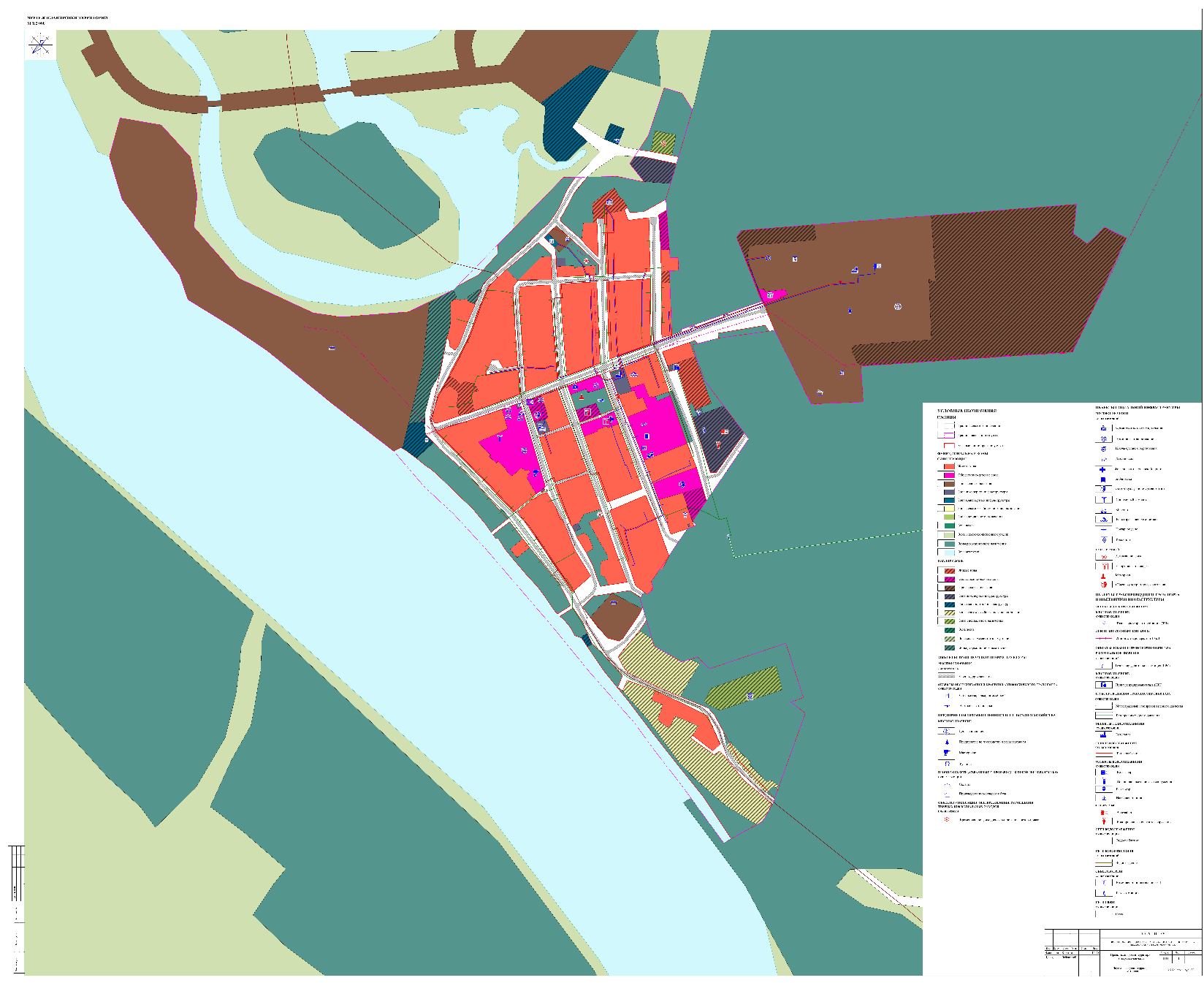 Приложение 4 к решению Совета депутатов сельского поселения Горноправдинскот         №План красных линий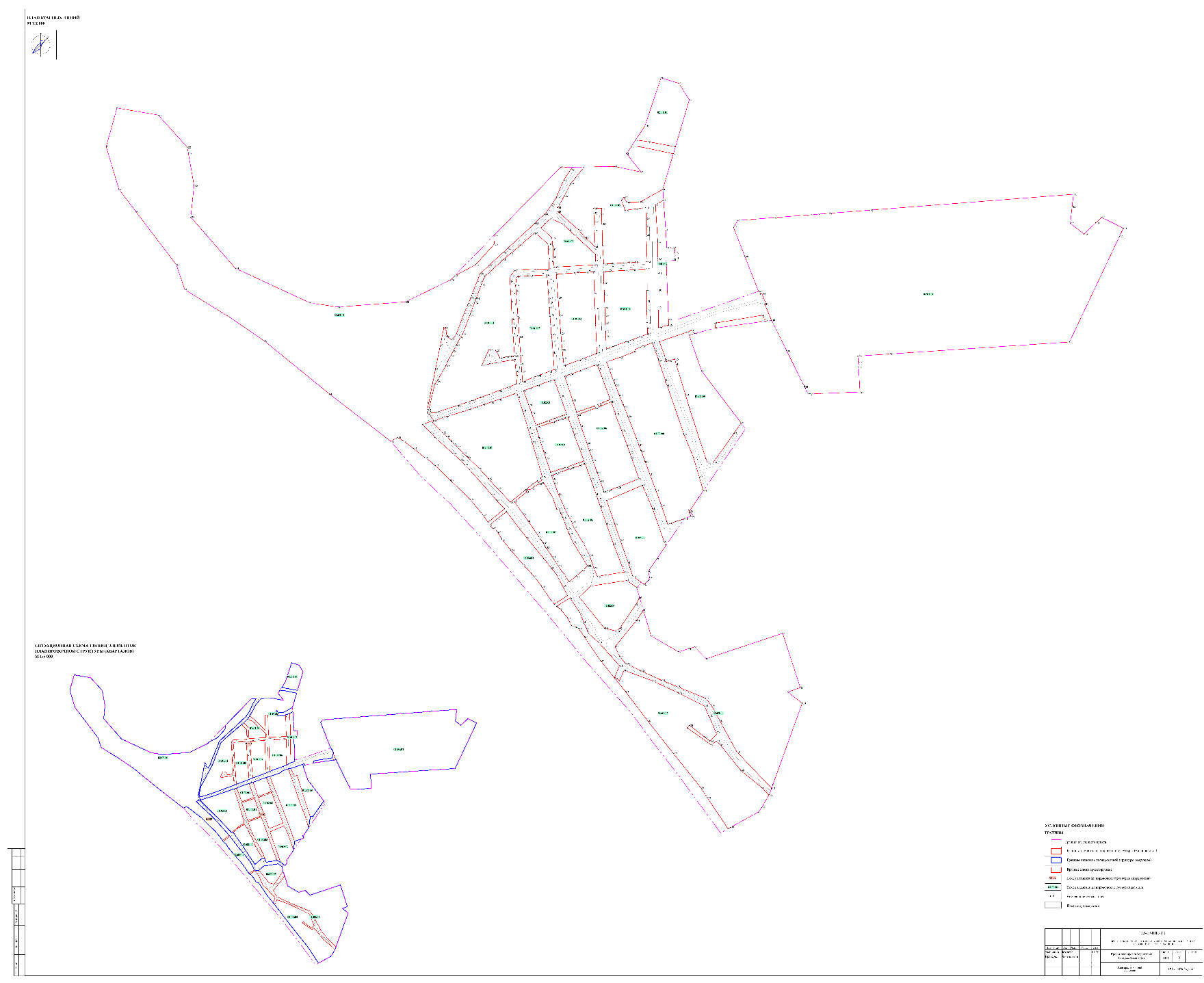 Приложение 5 к решению Совета депутатов сельского поселения Горноправдинск от                 №Чертеж межевания территории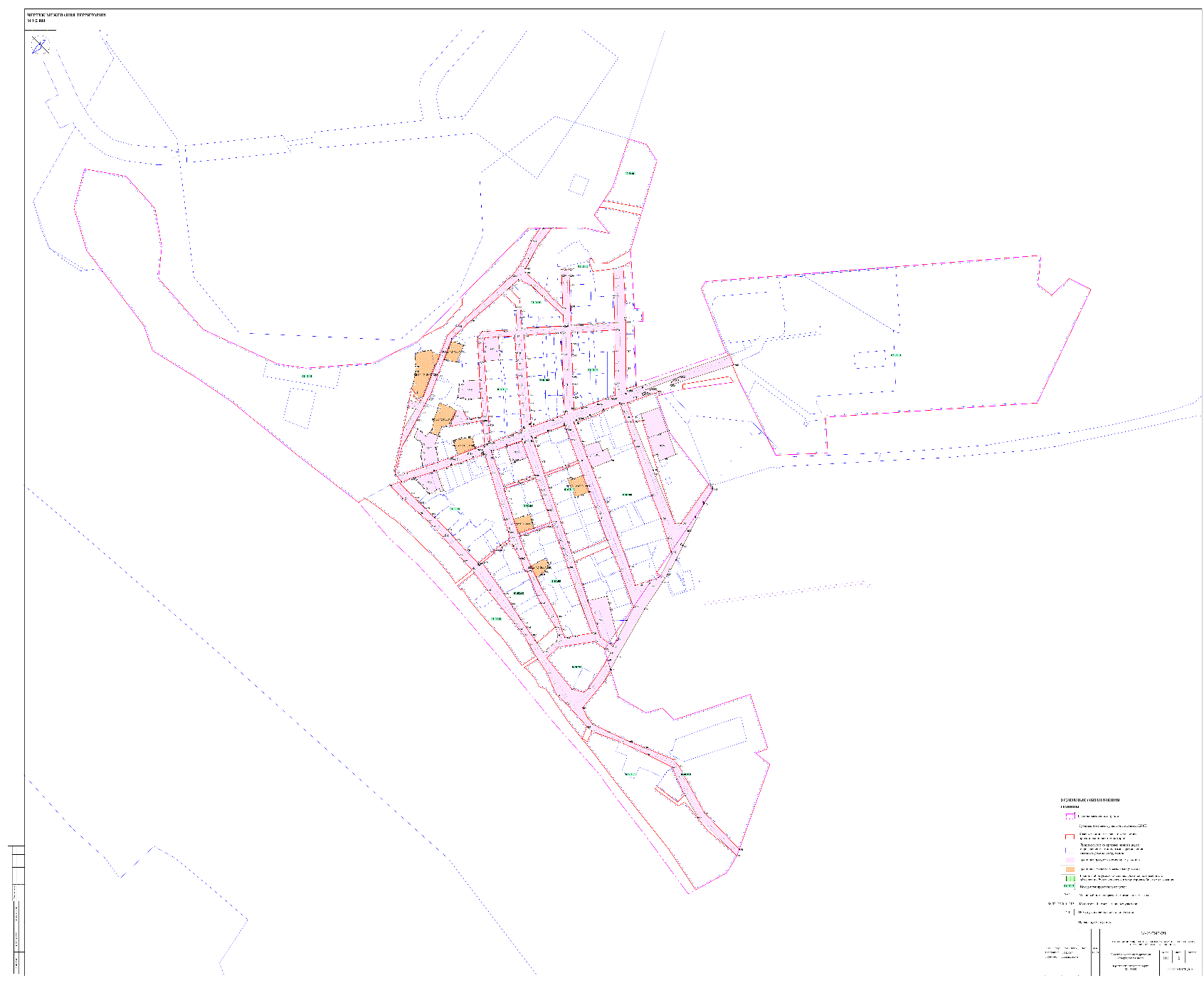 Населённый пунктКоэффициент застройки районов с малоэтажной застройкойКоэффициент плотности застройки районов с малоэтажной застройкойКоэффициент застройки районов с индивидуальной застройкойКоэффициент плотности застройки районов с индивидуальной застройкойОбщая плотность застройкип. Бобровский0,0060,0060,0020,0020,008№ппОбъектКол-во участков, участокКол-во домов, здание*Общая жилая площадь, м2 общей площади1Для индивидуального жилищного строительства (проект.)---2Малоэтажная многоквартирная жилая застройка (проект.)222 х 1200м2 = 24003Малоэтажная многоквартирная жилая застройка (сущ.)104Для индивидуального жилищного строительства (сущ.)4--162400ПоказательЕд. изм.ПоказательПротяженность улично-дорожной сети, в т.ч.:км6,6основные улицыкм2,8улицы в жилой застройкекм3,4проездовкм0,4Протяженность велодорожек/велополоскм-Протяженность улично-дорожной сети, обслуживаемой общественным транспортомкм0,6Количество остановок общественного транспорташт.1Количество светофорных объектовшт.-Количество автомобилей в поселенииед.-Общее количество машиномест,шт.-Наличие речного транспортаед.-пп/пНаименование водопотребителейНаселение, челРасчетный срокНорма водопот-ребления, л/сут чел.Коэффициент суточной неравномерности Ксут maxКоличество потребляемой воды, м3/сутКоличество потребляемой воды, м3/сутпп/пНаименование водопотребителейНаселение, челРасчетный срокНорма водопот-ребления, л/сут чел.Коэффициент суточной неравномерности Ксут maxQсут срQсут max1Здания, оборудованные водопроводом, канализацией, с ванными и местными водонагревателями3602001,272,086,42Расход воды на полив территории360501,218,021,63Неучтенные расходы в размере 10 %---9,010,8Итого по населенному пункту:Итого по населенному пункту:Итого по населенному пункту:Итого по населенному пункту:Итого по населенному пункту:Итого по населенному пункту:118,8Назначение объектаХарактеристикиОбъекты жилогоназначенияВ границах территории предусмотрено размещение нового жилищного фонда: многоквартирной жилой застройки, общей площадью ориентировочно – 2400 м.кв.Объекты производственногоназначенияОбъекты производственного назначения сохраняются, размещение новых объектов не предусматриваетсяСоциальнаяинфраструктураОбъекты социальной инфраструктуры сохраняются. На расчетный срок планируется к размещению:- объекты спорта – 2 объекта;- мемориал;- дом культуры.ТранспортнаяинфраструктураОбъекты транспортной инфраструктуры запланированы в соответствии с транспортной схемой Генерального плана.Коммунальная инфраструктураСтроительство объектов инженерной инфраструктуры запланировано в соответствии со сроками реализации генерального плана и очередностью освоения территории по проекту планировки.№ п/пНаименованиеМестоположениеДатировкаКатегория значенияТех. состояние/примечание1Поселение Горнофилинское4 км к СЗ от п.Горноправдинск, прав. бер. р.ИртышДатировка затрудненаПамятник федерального значенияПостановление Губернатора автономного округа № 89 от 04.03.1997 г.2Поселение Подгорный Сор1 км к СЗ от п.Горноправдинск, сев. бер. оз.Подгорный СорДатировка затрудненаПамятник федерального значенияПостановление Губернатора автономного округа № 89 от 04.03.1997 г.3Здание церкви Вознесения Господняп. Горноправдинск, ул. Воскресная, д.14Памятник регионального значенияПостановление Правительства ХМАО-Югры от 16.12.2011 № 465-п4Могильник Горноправдинский 1п. Горноправдинск, на территории, прилегающей с Ю к каменной церкви «Вознесения Господня», правый берег р. ИртышXIX-XX вв.Выявленный объект культурного наследияПриказ руководителя Службы охраны ОКН автономного округа № 96-ПП от 31.10.2013Условный номер зем.уч.Площадь (кв. м)Назначение и вид разрешенного использованияСпособ образованияГраницы образуемых земельных участковГраницы образуемых земельных участковГраницы образуемых земельных участковГраницы образуемых земельных участков:ЗУ12 074Малоэтажная многоквартирная жилая застройка1 этап: Объединение земельных участков с КН 86:02:1213001:99 и 86:02:1213001:100. В результате образуется ЗУ1.2 этап: Перераспределение ЗУ1 с землями, находящимися в государственной или муниципальной собственности. В результате образуется :ЗУ2.:ЗУ22 949Малоэтажная многоквартирная жилая застройкаОбразование земельного участка из земель, находящихся в государственной или муниципальной собственности:ЗУ31 997Малоэтажная многоквартирная жилая застройкаПерераспределение ЗУ с КН 86:02:1213001:453 с землями, находящимися в государственной или муниципальной собственности. В результате образуется :ЗУ6.:ЗУ42 019Малоэтажная многоквартирная жилая застройкаПерераспределение ЗУ с КН 86:02:1213001:245 с землями, находящимися в государственной или муниципальной собственности. В результате образуется :ЗУ7.:ЗУ51 662Малоэтажная многоквартирная жилая застройка1 этап: Объединение ЗУ с КН 86:02:1213001:217 и 86:02:1213001:218. В результате образуется ЗУ1.2 этап: Перераспределение ЗУ1 с землями, находящимися в государственной или муниципальной собственности. В результате образуется :ЗУ8.:ЗУ64 164Малоэтажная многоквартирная жилая застройка1 этап: Уточнение местоположения границ и площади земельного участка с КН  86:02:1213001:175.2 этап: Объединение ЗУ с КН 86:02:1213001:174 и 86:02:1213001:175. В результате образуется ЗУ1.3 этап: Перераспределение ЗУ1 с землями, находящимися в государственной или муниципальной собственности. В результате образуется :ЗУ12.:ЗУ72 428Малоэтажная многоквартирная жилая застройкаПерераспределение ЗУ с КН 86:02:1213001:415 с землями, находящимися в государственной или муниципальной собственности. В результате образуется :ЗУ13.:ЗУ82 815Малоэтажная многоквартирная жилая застройкаОбразование земельного участка из земель, находящихся в государственной или муниципальной собственности:ЗУ92 849Малоэтажная многоквартирная жилая застройкаОбразование земельного участка из земель, находящихся в государственной или муниципальной собственности:ЗУ10130 001Земельные участки (территории) общего пользованияОбразование земельного участка из земель, находящихся в государственной или муниципальной собственности:ЗУ117 722Земельные участки (территории) общего пользованияОбразование земельного участка из земель, находящихся в государственной или муниципальной собственностиГраницы изменяемых земельных участковГраницы изменяемых земельных участковГраницы изменяемых земельных участковГраницы изменяемых земельных участковКадастровый номерПлощадь (кв. м)Назначение и вид разрешенного использованияСпособ изменения земельного участка86:02:1213001:1051 335Для индивидуального жилищного строительстваУточнение границ и площади земельного участка.86:02:1213001:972 373Для индивидуального жилищного строительстваУточнение границ и площади земельного участка.86:02:1213001:4051 467Малоэтажная многоквартирная жилая застройкаИсправление реестровой ошибки86:02:1213001:2271 367Малоэтажная многоквартирная жилая застройкаИсправление реестровой ошибки86:02:1213001:2801 054Для индивидуального жилищного строительстваУточнение границ и площади земельного участка.86:02:1213001:8611 559Малоэтажная многоквартирная жилая застройкаИсправление реестровой ошибки86:02:1213001:3884 284Для индивидуального жилищного строительстваУточнение границ и площади земельного участка.Номер точкиКоордината, Х, УКоордината, У, ХМера линиймДирекционныйугол:ЗУ1:ЗУ1:ЗУ1:ЗУ1:ЗУ11846186.362716287.65.73106° 13' 13''2846184.762716293.12.4896° 14' 18''3846184.492716295.579.9312° 05' 27''4846194.22716297.6513.0687° 56' 15''5846194.672716310.724.0286° 10' 52''6846196.272716334.6721.32174° 54' 54''7846175.032716336.560.01360° 00' 00''8846175.032716336.5521.6176° 13' 48''9846153.482716337.9726.02264° 51' 48''10846151.152716312.059.51268° 40' 29''11846150.932716302.546.1287° 45' 07''12846152.792716296.736.03276° 17' 16''13846153.452716290.741.25274° 34' 26''14846153.552716289.495.03284° 36' 58''15846154.822716284.621.33277° 45' 55''168461552716283.317.929° 24' 35''17846172.682716286.233.66358° 16' 43''18846176.342716286.1210.138° 24' 08'':ЗУ2:ЗУ2:ЗУ2:ЗУ2:ЗУ21846080.742716189.279126° 46' 51''2846075.352716196.4815133° 27' 38''3846065.032716207.3712.6853° 47' 24''4846072.522716217.612.79111° 48' 35''5846067.772716229.478.55110° 24' 25''6846064.792716237.4819.07199° 40' 12''7846046.832716231.069178° 58' 53''8846037.832716231.2211.45168° 58' 29''9846026.592716233.414.78159° 33' 22''10846022.112716235.0814.03168° 59' 11''11846008.342716237.765.12144° 23' 03''12846004.182716240.7440.25251° 06' 37''13845991.152716202.663.59342° 28' 28''14845994.572716201.581.18308° 07' 48''15845995.32716200.6514.61353° 26' 04''17846009.812716198.981.92350° 05' 45''16846011.72716198.654.03330° 22' 43''18846015.22716196.669.194° 48' 18''19846024.362716197.434.57° 24' 34''20846028.822716198.019.3110° 42' 24''21846037.972716199.743.9312° 03' 14''22846041.812716200.563.86316° 28' 08''23846044.612716197.93.643° 18' 39''24846048.242716198.116.97308° 42' 40''25846052.62716192.673.5294° 48' 34''26846054.072716189.4910.05312° 34' 50''27846060.872716182.091.85335° 05' 43''28846062.552716181.3119.8623° 38' 04'':ЗУ3:ЗУ3:ЗУ3:ЗУ3:ЗУ31846295.392716347.7121.8585° 33' 47''2846297.082716369.499.8485° 23' 45''3846297.872716379.332.9175° 52' 06''4846265.062716381.6721.76174° 08' 43''5846243.412716383.890.85267° 58' 43''6846243.382716383.044.17266° 58' 22''7846243.162716378.8832.81265° 11' 29''8846240.412716346.1921.66356° 06' 31''9846262.022716344.7212.68354° 45' 09''10846274.652716343.5618.666° 40' 46''11846293.182716345.732.9741° 51' 29'':ЗУ4:ЗУ4:ЗУ4:ЗУ4:ЗУ41845967.482716185.5635.7172° 43' 56''2845978.082716219.6615.0970° 36' 15''3845983.092716233.8921.07162° 15' 42''4845963.022716240.3116.32160° 20' 38''5845947.652716245.811.75159° 22' 32''6845936.652716249.947.39248° 30' 03''7845933.942716243.066.79336° 29' 29''8845940.172716240.356.66256° 59' 10''9845938.672716233.861.25184° 07' 05''10845937.422716233.777.16240° 49' 16''11845933.932716227.524.11240° 52' 40''12845931.932716223.933.54238° 52' 11''13845930.12716220.93.97240° 04' 34''14845928.122716217.462.56330° 02' 00''15845930.342716216.182.56262° 35' 51''16845930.012716213.642.95318° 01' 38''17845932.22716211.6711.37321° 14' 45''18845941.072716204.5513.77318° 21' 22''19845951.362716195.43.83312° 08' 34''20845953.932716192.560.48325° 58' 50''21845954.332716192.293.06309° 02' 22''22845956.262716189.916.08319° 36' 11''23845960.892716185.972.9157° 20' 51''24845962.462716188.425.54327° 13' 39''25845967.122716185.420.3921° 15' 02'':ЗУ5:ЗУ5:ЗУ5:ЗУ5:ЗУ51846039.42716395.7627.7672° 25' 59''2846047.782716422.2313.3269° 59' 15''3846052.342716434.7540.07159° 55' 57''4846014.72716448.50.39242° 47' 02''5846014.522716448.1512.73248° 08' 54''6846009.782716436.3310.18250° 18' 03''7846006.352716426.753.97256° 08' 20''8846005.42716422.93.03340° 07' 48''9846008.252716421.875.13250° 17' 37''10846006.522716417.043.01159° 23' 58''11846003.72716418.11.42161° 33' 54''12846002.352716418.552.17246° 58' 28''13846001.52716416.550.72303° 41' 24''14846001.92716415.956.58250° 27' 48''15845999.72716409.7510.6342° 42' 38''16846009.822716406.66.99341° 44' 47''17846016.462716404.4124.52339° 20' 24'':ЗУ6:ЗУ6:ЗУ6:ЗУ6:ЗУ61845676.62716589.521.4976° 25' 46''2845676.952716590.9744.1976° 27' 16''3845687.32716633.930.15160° 20' 46''4845687.162716633.981.5576° 35' 25''5845687.522716635.4915.63166° 20' 46''6845672.332716639.182.01159° 02' 39''7845670.452716639.914.39167° 21' 16''8845656.412716643.0525.9167° 06' 23''9845631.162716648.8330.16166° 48' 42''10845601.82716655.7130.08214° 19' 27''11845576.962716638.7524.73306° 26' 04''12845591.652716618.8521.31341° 30' 20''13845611.862716612.0911.82342° 30' 57''14845623.132716608.548.32339° 49' 22''15845630.942716605.6719.43340° 10' 32''16845649.222716599.0825.06340° 44' 01''17845672.882716590.813.94340° 52' 29'':ЗУ7:ЗУ7:ЗУ7:ЗУ7:ЗУ71846040.142716578.6532.1272° 57' 51''2846049.552716609.366.7575° 35' 36''3846051.232716615.922.26159° 52' 18''4846030.332716623.5612.7268° 50' 34''5846034.922716635.4229.24158° 11' 55''6846007.772716646.2813.08248° 16' 48''7846002.932716634.1337.67248° 26' 50''8845989.092716599.091.2211° 51' 52''9845990.282716599.344.21338° 22' 32''10845994.192716597.790.9272° 32' 41''11845994.232716596.8923.02336° 51' 13''12846015.42716587.840.9339° 57' 46''13846016.252716587.5325.49339° 36' 35'':ЗУ8:ЗУ8:ЗУ8:ЗУ8:ЗУ81846116.042716714.3346.3570° 38' 05''2846131.412716758.0658.37160° 40' 49''3846076.332716777.3749.7250° 23' 28''4846059.652716730.5531.75342° 54' 43''58460902716721.2211.9347° 37' 22''6846101.622716718.676.3347° 09' 19''7846107.762716717.278.79340° 27' 05'':ЗУ9:ЗУ9:ЗУ9:ЗУ9:ЗУ91846059.652716730.5549.770° 23' 28''2846076.332716777.3758.43160° 40' 53''3846021.192716796.726.53248° 23' 42''4846011.422716772.0314.99248° 36' 11''5846005.952716758.0716.87339° 10' 11''6846021.722716752.079.47247° 36' 12''7846018.112716743.3143.46342° 55' 28'':ЗУ10:ЗУ10:ЗУ10:ЗУ10:ЗУ101846301.942716259.9753.47201° 09' 24''2846252.072716240.677.26201° 56' 00''3846245.342716237.9618.07203° 45' 23''4846228.82716230.6875.62201° 12' 12''5846158.32716203.3317.66212° 49' 02''6846143.462716193.7624.98279° 05' 48''7846147.412716169.0916.01191° 25' 20''8846131.722716165.9219.2299° 07' 45''9846128.672716184.957.47210° 55' 46''10846079.372716155.3698.33191° 24' 50''11845982.982716135.94.16170° 52' 38''12845978.872716136.564.79170° 52' 19''13845974.142716137.324.23136° 20' 28''14845971.082716140.2417.47142° 43' 24''15845957.182716150.8227.72251° 11' 09''16845948.242716124.5827.49136° 31' 59''17845928.292716143.4915.13135° 22' 29''18845917.522716154.123.16138° 35' 32''19845915.152716156.2148.65131° 38' 32''20845882.822716192.574.11133° 19' 26''218458802716195.5623.2132° 03' 52''22845864.462716212.780.66131° 55' 21''23845864.022716213.2715.01137° 40' 21''24845852.922716223.3816.42134° 45' 12''25845841.362716235.0477.86138° 08' 41''26845783.372716286.9917.23140° 32' 06''27845770.072716297.9427.98136° 21' 40''28845749.822716317.258.96144° 13' 01''29845742.552716322.4950.72142° 53' 34''30845702.12716353.0926.39141° 12' 53''31845681.532716369.6262.83140° 37' 31''32845632.962716409.4811.71141° 14' 27''33845623.832716416.8117.06141° 50' 00''34845610.422716427.353.16142° 04' 38''35845607.932716429.2915.95140° 23' 32''36845595.642716439.4624.13151° 33' 57''37845574.422716450.9540.36149° 06' 51''38845539.782716471.6741.75145° 58' 30''39845505.182716495.0326.89158° 54' 10''40845480.092716504.7128.02154° 47' 52''41845454.742716516.6428.9131° 38' 01''42845435.542716538.2474.23137° 59' 52''43845380.382716587.9114.89132° 59' 08''44845370.232716598.871.56110° 53' 29''45845344.712716665.6667.25115° 09' 04''46845316.132716726.5369.28116° 32' 34''47845285.172716788.5124.5157° 51' 51''48845262.482716797.744.26146° 11' 53''49845258.942716800.1138.48157° 18' 00''50845223.442716814.966.75141° 04' 30''51845218.192716819.259.46149° 54' 44''52845166.742716849.01128.2134° 46' 21''53845076.452716940.0216.521° 43' 50''54845091.782716946.13118.93316° 18' 42''55845177.782716863.9882.59331° 24' 20''56845250.32716824.4542.24331° 27' 47''57845287.412716804.2721.77318° 41' 16''58845303.762716789.971.99292° 28' 58''59845331.292716723.3839.85292° 07' 28''60845346.32716686.4653.21294° 39' 28''61845368.52716638.141.84296° 10' 01''62845386.952716600.5518.89321° 43' 43''63845401.782716588.8525.77334° 21' 35''64845425.012716577.778.6539° 11' 04''65845485.972716627.390.439° 59' 13''66845486.282716627.6532.5628° 19' 41''67845514.942716643.16.89343° 18' 03''68845521.542716641.1216.82343° 18' 38''69845537.652716636.293.06343° 16' 58''70845540.582716635.413.24210° 36' 00''71845537.792716633.7614.74206° 07' 49''72845524.562716627.2768.09214° 16' 08''73845468.292716588.9310.93232° 32' 36''74845461.642716580.2528.78284° 25' 39''75845468.812716552.3893.92321° 02' 31''76845541.842716493.3337.2746° 14' 21''77845567.622716520.2586.0481° 09' 42''78845580.842716605.2729.86124° 54' 31''79845563.752716629.7615.9834° 14' 13''80845576.962716638.7524.73306° 26' 04''81845591.652716618.8521.31341° 30' 20''82845611.862716612.0911.82342° 30' 57''83845623.132716608.548.32339° 49' 22''84845630.942716605.6719.43340° 10' 32''85845649.222716599.0829340° 46' 17''86845676.62716589.5340.99340° 57' 03''87845715.352716576.1556.55341° 15' 27''88845768.92716557.9821.9342° 38' 57''89845789.82716551.454.87339° 33' 15''90845794.362716549.7521.8340° 16' 06''91845814.882716542.3920.75341° 15' 03''92845834.532716535.720.68345° 33' 21''93845835.192716535.552.72338° 54' 07''94845837.732716534.5726.48339° 30' 17''95845862.532716525.37.58343° 12' 50''96845869.792716523.1118.04339° 52' 04''97845886.732716516.918.1342° 12' 21''98845903.962716511.3741.56340° 38' 11''99845943.172716497.5928.42341° 30' 51''100845970.122716488.5846.1569° 39' 38''101845986.162716531.856.12338° 12' 58''102845991.842716529.5845.74249° 48' 22''103845976.052716486.6529.74342° 09' 44''104846004.362716477.5438.89342° 09' 58''105846041.382716465.6320.82341° 03' 06''106846061.072716458.8781.1469° 30' 45''107846089.472716534.8811.27156° 44' 05''108846079.122716539.3324.7159° 27' 08''109846055.99271654852.58159° 39' 20''110846006.692716566.2831.48248° 05' 13''111845994.942716537.076.68159° 35' 04''112845988.682716539.431.5166° 53' 06''113846001.052716568.3830.49159° 51' 34''114845972.422716578.881.05250° 01' 01''115845972.062716577.8941.44158° 42' 16''116845933.452716592.9438.09159° 04' 02''117845897.872716606.5516.94159° 54' 26''118845881.962716612.3711.05163° 23' 07''119845871.372716615.536.9158° 02' 40''120845864.972716618.1148.36159° 32' 03''121845819.662716635.025.03154° 27' 12''122845815.122716637.1937.12156° 07' 42''123845781.182716652.2134.23156° 27' 39''124845749.82716665.8892.72160° 18' 58''125845662.52716697.1167.3234° 17' 31''126845718.122716735.049.7334° 16' 41''127845726.162716740.526.58249° 43' 09''128845723.882716734.3515.25252° 00' 17''129845719.172716719.8514.07250° 28' 59''130845714.472716706.595.14250° 34' 43''131845712.762716701.746.67341° 06' 12''132845719.072716699.5840.46341° 32' 34''133845757.452716686.7740.02339° 35' 59''134845794.962716672.8238.53339° 33' 07''135845831.062716659.3659.48339° 39' 50''136845886.832716638.6924.33338° 53' 54''137845909.532716629.936.43340° 16' 06''138845915.582716627.7655.18338° 40' 50''139845966.982716607.723.73338° 43' 24''140845989.092716599.095.59336° 49' 42''141845994.232716596.8923.02336° 51' 13''142846015.42716587.840.9339° 57' 46''143846016.252716587.5325.49339° 36' 35''144846040.142716578.654.95338° 33' 50''145846044.752716576.840.74333° 26' 06''146846045.412716576.517.65334° 16' 21''147846052.32716573.1927.25340° 00' 09''148846077.912716563.871.02326° 37' 20''149846078.762716563.3117.01340° 49' 11''150846094.832716557.723.19340° 59' 52''151846097.852716556.6835.0370° 03' 17''152846109.82716589.6138.2467° 28' 20''153846124.452716624.9314.1266° 35' 37''154846130.062716637.895.4769° 00' 54''155846132.02271664323.9170° 33' 26''156846139.982716665.5518.79160° 08' 50''157846122.312716671.9314.08160° 42' 57''158846109.022716676.588.01161° 31' 11''159846101.422716679.120.471° 06' 50''160846101.552716679.53.9161° 36' 41''161846097.852716680.730.33254° 17' 29''162846097.762716680.410.61166° 39' 05''163846097.172716680.5546.64161° 01' 58''164846053.062716695.715.13172° 36' 43''165846047.972716696.379.41154° 54' 21''166846039.452716700.36119.74161° 01' 57''167845926.212716739.282.09159° 49' 46''168845924.25271674057.5157° 51' 03''169845870.992716761.680.24160° 49' 16''170845870.762716761.7648.56163° 14' 39''171845824.262716775.7633.46162° 50' 35''172845792.292716785.631.6634° 10' 12''173845793.662716786.5623.4934° 19' 58''174845813.062716799.8174.3134° 17' 43''175845874.452716841.680.6924° 43' 03''176845875.082716841.970.11116° 33' 54''177845875.032716842.0735.0534° 17' 35''178845903.992716861.824.08345° 04' 39''179845907.932716860.771.12302° 33' 00''180845908.532716859.832.0232° 40' 01''181845910.232716860.922.01122° 11' 12''182845909.162716862.623.03166° 14' 21''183845906.222716863.342.7334° 16' 16''184845908.482716864.8835.6430° 11' 01''185845939.292716882.82.01305° 54' 06''186845940.472716881.171.0836° 20' 22''187845941.342716881.8112.16322° 45' 11''188845951.022716874.45113.25215° 16' 23''189845858.562716809.0514.05269° 13' 31''190845858.372716795125.88337° 40' 22''191845974.812716747.1810.31338° 47' 13''192845984.422716743.45123.55337° 43' 55''193846098.762716696.633.05340° 51' 07''194846101.642716695.637.55352° 46' 17''195846109.132716694.6835.81339° 05' 24''196846142.582716681.967.8271° 02' 10''197846164.622716746.0412.4867° 52' 29''198846169.322716757.610.88297° 24' 46''199846174.332716747.948.05277° 55' 43''200846175.442716739.9714.16261° 18' 33''201846173.32716725.9787.0569° 11' 15''202846204.232716807.3417.09241° 39' 55''203846196.122716792.37.53227° 28' 32''204846191.032716786.757.55203° 10' 07''205846184.092716783.78156.3872° 12' 33''206846231.872716932.6825.23338° 07' 22''207846255.282716923.28209.36250° 33' 24''208846185.592716725.8645.03250° 51' 54''209846170.832716683.326.11328° 56' 23''210846176.062716680.1747.98358° 35' 27''211846224.032716678.9940.01359° 46' 15''212846264.042716678.8339.840° 31' 56''213846303.882716679.229.16359° 02' 14''214846333.042716678.715.13358° 53' 00''215846338.172716678.611.99360° 00' 00''216846338.172716676.624358° 51' 15''217846342.172716676.5420° 00' 00''218846342.172716678.5436.11358° 54' 18''219846378.272716677.8586.1356° 37' 03''220846464.222716672.7723.88254° 19' 41''221846457.772716649.7824.86177° 59' 39''222846432.932716650.655.85179° 07' 07''223846427.082716650.7410.01179° 11' 55''224846417.072716650.8822.71179° 11' 34''225846394.362716651.24.4178° 10' 39''226846389.962716651.3459.5178° 24' 40''227846330.482716652.9930.67268° 01' 09''228846329.422716622.3413.44268° 02' 18''229846328.962716608.9111.78266° 26' 53''230846328.232716597.156.77266° 06' 05''231846327.772716590.422.55266° 12' 41''232846326.282716567.916.77266° 47' 10''233846325.342716551.1644.89355° 53' 59''234846370.122716547.9549.94358° 29' 07''235846420.042716546.6322358° 26' 13''236846442.032716546.0314.94359° 18' 35''237846456.972716545.8518.55267° 52' 07''238846456.282716527.3114.35177° 43' 26''239846441.942716527.8817.29177° 30' 48''240846424.672716528.6358.98177° 53' 29''241846365.732716530.832.75312° 49' 20''242846387.992716506.7823.48319° 49' 10''243846405.932716491.6365.5311° 11' 36''244846449.072716442.348.99358° 51' 11''245846458.062716442.1663.7628° 51' 52''246846513.92716472.9451.0438° 48' 44''247846553.672716504.930.0145° 00' 00''248846553.682716504.9427.34269° 10' 58''249846553.292716477.636.78214° 09' 40''250846522.862716456.9543.86203° 30' 51''251846482.642716439.4523.29211° 35' 17''252846462.82716427.2525.87216° 25' 05''253846441.982716411.89176.84227° 30' 34''254846322.532716281.49474.53109° 09' 57''255846166.742716729.721.0270° 29' 51''256846167.082716730.680.99161° 44' 53''257846166.142716730.990.98249° 10' 17''258846165.792716730.07477.99285° 36' 13''259846294.362716269.714.5148° 41' 16''260846303.942716280.647.1347° 00' 12''261846336.082716315.0794.6949° 33' 41''262846397.52716387.1421.1349° 05' 13''263846411.342716403.1113.3647° 14' 40''264846420.412716412.9217.8949° 02' 02''265846432.142716426.4332.92113° 56' 29''266846418.782716456.5236.08133° 27' 42''267846393.962716482.7166.52132° 50' 59''268846348.722716531.4825.86177° 40' 23''269846322.882716532.5398.35266° 35' 45''270846317.042716434.3525.82354° 27' 58''271846342.742716431.8616.99358° 41' 06''272846359.732716431.470.9186° 51' 18''273846359.782716432.388.31357° 47' 32''274846368.082716432.0612.02266° 53' 58''275846367.432716420.068.05177° 26' 10''276846359.392716420.4245.91177° 29' 27''277846313.522716422.4332.38268° 45' 40''278846312.822716390.0648.6266° 53' 53''279846310.192716341.5317.2217° 04' 59''280846296.472716331.1611.77183° 56' 49''281846284.732716330.3547.79176° 16' 51''282846237.042716333.4540.79178° 17' 10''283846196.272716334.6721.32174° 54' 54''284846175.032716336.560.01360° 00' 00''285846175.032716336.5521.6176° 13' 48''286846153.482716337.9743.88175° 53' 01''287846109.712716341.1214.85260° 44' 26''288846107.322716326.469.58260° 41' 07''289846105.772716317.0110.48263° 22' 12''290846104.562716306.620.12331° 19' 58''291846122.212716296.9516.23272° 51' 38''292846123.022716280.7414.77206° 34' 57''293846109.812716274.1324.2202° 57' 44''294846087.532716264.690.83201° 17' 11''295846086.762716264.3914.7879° 33' 23''296846089.442716278.9321.5179° 51' 00''297846093.232716300.137.1580° 38' 39''298846099.272716336.764.9479° 57' 54''299846100.132716341.6228.24174° 08' 46''300846072.042716344.527.15175° 32' 35''301846044.972716346.612.17203° 57' 45''302846042.992716345.734158° 45' 25''303846039.262716347.182248° 34' 17''304846038.532716345.324.01338° 37' 25''305846042.262716343.8619.86248° 24' 27''306846034.952716325.3944.3249° 42' 43''307846019.592716283.841.56249° 42' 09''308846019.052716282.3822.67250° 20' 03''309846011.422716261.0321.54250° 21' 44''310846004.182716240.7414250° 25' 34''311845999.492716227.554.16250° 54' 41''312845998.132716223.6218.9251° 27' 35''313845992.122716205.73.19252° 18' 12''314845991.152716202.6646.86252° 06' 09''315845976.752716158.074.01251° 14' 56''316845975.462716154.278.93265° 26' 20''317845974.752716145.374.25335° 32' 42''318845978.622716143.617.89334° 47' 56''319845985.762716140.2556.4713° 08' 34''320846040.752716153.0969.6228° 40' 01''321846101.842716186.4921.5728° 40' 50''322846120.762716196.8415.4228° 20' 37''323846134.332716204.167.1728° 23' 14''324846140.642716207.5711.5227° 03' 16''325846150.92716212.8111.2233° 43' 57''326846160.232716219.0446.4620° 40' 54''327846203.72716235.454.3220° 19' 23''328846207.752716236.956.621° 19' 04''329846213.92716239.3522.3720° 32' 28''330846234.852716247.24.1821° 02' 15''331846238.752716248.75.8120° 09' 06''332846244.22716250.7479.1799° 06' 16''333846168.382716723.83167° 01' 38''334846168.772716724.754.99155° 51' 03''335846164.222716726.791.03248° 55' 21''336846163.852716725.83615.2249° 53' 46''337845952.392716148.115.4147° 05' 56''338845956.072716152.0720.1368° 58' 51''339845963.292716170.869.8571° 17' 21''340845966.452716180.193.1783° 28' 49''341845966.812716183.342.3273° 12' 22''342845967.482716185.5635.7172° 43' 56''343845978.082716219.6615.0970° 36' 15''344845983.092716233.8917.7171° 25' 55''345845988.732716250.6817.7471° 27' 47''346845994.372716267.518.3471° 26' 12''347846000.212716284.8920.4271° 29' 39''348846006.692716304.2538.3570° 26' 26''349846019.532716340.390.01360° 00' 00''350846019.532716340.385340° 22' 09''351846024.242716338.71.0172° 06' 14''352846024.552716339.664.98160° 17' 31''353846019.862716341.346.3271° 14' 58''354846021.892716347.3247.97162° 46' 12''355845976.072716361.5373.1163° 19' 48''356845906.042716382.538.47163° 24' 59''357845869.172716393.4846.16163° 43' 56''358845824.862716406.414.32231° 17' 55''359845822.162716403.041.23195° 03' 04''360845820.972716402.724.84140° 47' 08''361845817.222716405.7810.04231° 08' 39''362845810.922716397.965.39320° 29' 38''363845815.082716394.5312.39232° 26' 44''364845807.532716384.711.22261° 04' 34''365845807.342716383.517.24229° 57' 53''366845796.252716370.32.53235° 48' 24''367845794.832716368.215.62232° 22' 32''368845791.42716363.7641.61230° 47' 00''369845765.092716331.5243.52316° 24' 21''370845796.612716301.510.57237° 08' 39''371845796.32716301.0332.28318° 25' 42''372845820.452716279.6111.04318° 07' 15''373845828.672716272.2421.14317° 28' 22''374845844.252716257.9539.01314° 18' 15''375845871.52716230.031.27315° 57' 37''376845872.412716229.150.68311° 25' 25''377845872.862716228.6411.79311° 35' 50''378845880.692716219.8219.75316° 10' 09''379845894.942716206.147.88313° 08' 57''380845900.332716200.392.75312° 12' 13''381845902.182716198.357.66313° 59' 42''382845907.52716192.841.56331° 37' 28''383845908.872716192.13.71315° 58' 56''384845911.542716189.5210.92312° 30' 49''385845918.922716181.479.41315° 43' 54''386845925.662716174.90.62305° 13' 03''387845926.022716174.394313° 34' 59''388845928.782716171.4910.09315° 45' 46''389845936.012716164.45602.8167° 34' 25''390846165.982716721.671.0270° 29' 51''391846166.322716722.634.9159° 27' 27''392846161.732716724.351.03249° 26' 38''393846161.372716723.39526.95250° 18' 47''394845983.852716227.241.5169° 23' 58''395845984.382716228.651.49159° 37' 25''396845982.982716229.171.49248° 46' 10''397845982.442716227.78527.9468° 07' 22''398846179.162716717.71.570° 28' 30''399846179.662716719.111.5160° 06' 53''400846178.252716719.621.5250° 06' 53''401846177.742716718.21485.43248° 14' 23''402845997.782716267.371.568° 54' 28''403845998.322716268.771.51159° 23' 58''404845996.912716269.31.49249° 07' 42''405845996.382716267.91479.6469° 30' 10''406846164.332716717.181.0370° 41' 01''407846164.672716718.154.94159° 43' 45''408846160.042716719.861.01250° 50' 40''409846159.712716718.91471.48252° 00' 49''410846014.122716270.471.3974° 33' 51''411846014.492716271.815.26167° 48' 50''412846009.352716272.921.49255° 13' 02''413846008.972716271.48450.5371° 01' 36''414846155.452716697.536.0173° 27' 55''415846157.162716703.291.02164° 03' 17''416846156.182716703.576.07254° 13' 24''417846154.532716697.73411.99251° 24' 51''418846023.222716307.231.5169° 02' 39''419846023.762716308.641.5159° 45' 23''420846022.352716309.161.49249° 07' 42''421846021.822716307.77396.8168° 57' 15''422846164.322716678.111.570° 28' 30''423846164.822716679.521.5160° 28' 30''424846163.412716680.021.49249° 59' 03''425846162.92716678.62543.34221° 14' 21''426845754.332716320.452.39142° 59' 11''427845752.422716321.892.33229° 41' 30''428845750.912716320.112.45321° 57' 39''429845752.842716318.6520.3841° 33' 41''430846142.212716663.830.9973° 01' 28''431846142.52716664.780.99163° 34' 40''432846141.552716665.061253° 11' 29''433846141.262716664.1367.24250° 01' 27''434846015.82716318.951.569° 15' 53''435846016.332716320.351.51159° 23' 58''436846014.922716320.881.49249° 07' 42''437846014.392716319.49354.8167° 06' 30''438846152.412716646.361.570° 28' 30''439846152.912716647.771.5160° 06' 53''440846151.52716648.281.5250° 06' 53''441846150.992716646.87500.97219° 00' 11''442845761.682716331.582.1345° 34' 16''443845763.172716333.13.22140° 02' 06''444845760.72716335.172.14225° 45' 32''445845759.212716333.64470.1638° 28' 29''446846127.292716626.161.0172° 06' 14''447846127.62716627.121.01164° 26' 44''448846126.632716627.390.99253° 01' 28''449846126.342716626.44309.18252° 17' 39''450846032.312716331.911.5169° 23' 58''451846032.842716333.321.49159° 37' 25''452846031.442716333.841.49248° 46' 10''453846030.92716332.45300.2468° 49' 10''454846139.382716612.411.571° 41' 10''455846139.852716613.831.5161° 19' 24''456846138.432716614.311.5251° 19' 24''457846137.952716612.89460.84216° 08' 21''458845765.782716341.113.3250° 30' 14''459845767.892716343.6733.650° 35' 31''460845789.222716369.632.4322° 47' 44''461845791.132716368.184.9252° 35' 41''462845794.122716372.0910.1578° 24' 08''463845796.162716382.038.0441° 07' 08''464845802.222716387.3214.3364° 18' 41''465845808.432716400.235.1172° 41' 58''466845809.952716405.114.571° 29' 04''467845811.382716409.3840.54148° 28' 00''468845776.832716430.5829.55160° 46' 26''469845748.932716440.317.05110° 04' 49''470845746.512716446.937.6160° 33' 51''471845739.342716449.4612.26153° 48' 40''472845728.342716454.8740.59158° 49' 40''473845690.492716469.5320.32156° 01' 13''474845671.922716477.7938.58148° 14' 02''475845639.122716498.128.33148° 24' 30''476845614.992716512.9419.7161° 26' 44''477845596.312716519.2114.46190° 26' 22''478845582.092716516.5941.12229° 49' 24''479845555.562716485.1727.19325° 31' 15''480845577.972716469.787.51323° 46' 15''481845584.032716465.3414.99326° 53' 34''482845596.592716457.156.84319° 16' 17''483845601.772716452.6915.46327° 07' 20''484845614.752716444.311.56326° 15' 18''485845624.362716437.889.98325° 31' 48''486845632.592716432.234.73326° 32' 42''487845636.542716429.625.8327° 14' 28''488845641.422716426.4820.81325° 49' 44''489845658.642716414.793.85329° 42' 02''490845661.962716412.851.63331° 04' 54''491845663.392716412.066.82328° 32' 48''492845669.212716408.55.68324° 14' 22''493845673.822716405.184.31327° 07' 16''494845677.442716402.848.31324° 42' 10''495845684.222716398.0411.57326° 31' 47''496845693.872716391.6653.87324° 58' 14''497845737.982716360.74442.3931° 43' 37''498846114.262716593.38172° 28' 28''499846114.562716594.331.01163° 53' 55''500846113.592716594.611253° 11' 29''501846113.32716593.65266.67250° 59' 10''502846026.422716341.532.0171° 44' 43''503846027.052716343.443.99161° 36' 37''504846023.262716344.72251° 39' 20''505846022.632716342.8241.4569° 42' 43''506846106.352716569.274.8469° 03' 22''507846108.082716573.793.36158° 10' 01''508846104.962716575.044.84249° 57' 23''509846103.32716570.49294.16310° 46' 09''510846295.392716347.7121.8585° 33' 47''511846297.082716369.499.8485° 23' 45''512846297.872716379.338.1786° 56' 12''513846299.912716417.421.91186° 00' 32''514846298.012716417.2216.68174° 13' 16''515846281.412716418.920.58176° 04' 16''516846260.882716420.3116.43174° 24' 39''517846244.532716421.913.75176° 38' 01''518846240.792716422.135.96176° 14' 59''519846234.842716422.5212.02176° 36' 50''520846222.842716423.2317.47176° 21' 22''521846205.412716424.343.1177° 13' 47''522846202.312716424.490.25168° 13' 54''523846202.072716424.5419.97175° 32' 55''524846182.162716426.0922.32176° 19' 33''525846159.892716427.520.4382° 03' 24''526846159.952716427.9516.12174° 39' 39''527846143.92716429.4526.78175° 32' 44''528846117.22716431.5340.11175° 43' 30''529846077.22716434.5213.58248° 28' 51''530846072.222716421.8915.83249° 12' 24''531846066.62716407.096.63250° 10' 19''532846064.352716400.855.86248° 59' 51''533846062.252716395.385.55247° 24' 43''534846060.122716390.269.77249° 30' 21''535846056.72716381.1122.51248° 56' 26''536846048.612716360.124.29355° 02' 26''537846072.8127163584.02356° 34' 30''538846076.822716357.7612.98355° 37' 30''539846089.762716356.7720.21356° 35' 43''540846109.932716355.5744.54355° 45' 05''541846154.352716352.2742.9356° 11' 29''542846197.162716349.424.7355° 14' 11''543846201.842716349.0316355° 48' 26''544846217.82716347.8622.67355° 46' 33''545846240.412716346.1921.66356° 06' 31''546846262.022716344.7212.68354° 45' 09''547846274.652716343.5618.666° 40' 46''548846293.182716345.73288.39131° 30' 14''549846102.072716561.71173° 11' 29''550846102.362716562.670.99163° 34' 40''551846101.412716562.951.01252° 38' 46''552846101.112716561.99211.63256° 29' 35''553846051.682716356.212.0185° 08' 30''554846051.852716358.213.99175° 07' 02''555846047.872716358.552.01264° 51' 26''556846047.692716356.55212.767° 05' 24''557846130.492716552.472.1288° 22' 44''558846130.552716554.591.98178° 15' 51''559846128.572716554.652.13268° 07' 04''560846128.52716552.52214.02242° 52' 20''561846030.912716362.041.0369° 26' 38''562846031.2727163631.02158° 43' 13''563846030.322716363.371.03249° 38' 18''564846029.962716362.4335.234° 05' 33''565846307.552716550.2914.8686° 36' 15''566846308.432716565.122.6588° 03' 17''567846308.522716567.7732.886° 19' 44''568846310.622716600.54.586° 18' 16''569846310.912716604.9948.0986° 20' 23''570846313.982716652.9850.24179° 25' 06''571846263.742716653.491.44267° 13' 01''572846263.672716652.057.12179° 06' 54''573846256.552716652.1618.89179° 34' 31''574846237.662716652.320.76179° 26' 53''575846216.92716652.54.05179° 26' 03''576846212.852716652.5425.36178° 44' 04''577846187.52716653.113178° 27' 28''578846174.52716653.4514.15178° 59' 16''579846160.352716653.719.31249° 58' 44''580846153.742716635.564.26249° 56' 53''581846152.282716631.5618.74249° 58' 12''582846145.862716613.9511.43251° 16' 47''583846142.192716603.1227.23250° 12' 27''584846132.972716577.52.86161° 14' 55''585846130.262716578.423.44249° 24' 18''586846129.052716575.22.85340° 06' 10''587846131.732716574.2318.51248° 36' 25''588846124.98271655730.17357° 54' 38''589846155.132716555.97.79356° 36' 59''590846162.912716555.443.56356° 17' 35''591846166.462716555.2120.07357° 34' 21''592846186.512716554.3617.7359° 23' 06''593846204.212716554.175.460° 12' 36''594846209.672716554.1912.78356° 54' 17''595846222.432716553.531.85357° 50' 27''596846254.262716552.32.370° 58' 01''597846256.632716552.340.554° 09' 35''598846257.182716552.3824.73357° 06' 10''599846281.882716551.13316.94216° 33' 44''600846027.312716362.3337.7169° 16' 04''601846040.662716397.625.670° 22' 08''602846049.262716421.7113.3173° 43' 46''603846052.992716434.490.7158° 11' 55''604846052.342716434.7540.07159° 55' 57''605846014.72716448.545.2160° 04' 55''606845972.22716463.911.75250° 06' 01''607845968.22716452.8517.21249° 50' 57''608845962.272716436.691.5250° 57' 43''609845961.782716435.2710249° 37' 30''610845958.32716425.98.48249° 38' 30''611845955.352716417.950.88262° 08' 48''612845955.232716417.0827.26250° 34' 05''613845946.162716391.3730.76340° 22' 30''614845975.132716381.04193.0756° 49' 04''615846080.82716542.632.0973° 18' 03''616846081.42716544.633.15161° 16' 38''617846078.422716545.642.09250° 26' 18''618846077.722716543.67191.27250° 38' 19''619846014.312716363.222.9771° 44' 53''620846015.242716366.042.43165° 40' 38''621846012.892716366.642.96251° 30' 14''622846011.952716363.83205.6357° 27' 19''623846122.572716537.172.1285° 56' 01''624846122.722716539.281.99175° 58' 33''625846120.732716539.422.12265° 39' 49''626846120.572716537.31231.47218° 49' 11''627845940.232716392.217.4473° 22' 02''628845942.362716399.3433.7371° 29' 04''629845953.072716431.325.1670° 09' 33''630845954.822716436.179.2172° 22' 17''631845957.612716444.957.269° 46' 45''632845960.12716451.719.6271° 12' 26''633845963.22716460.826.1470° 53' 10''634845965.212716466.624.11160° 59' 33''635845961.322716467.9624.93159° 00' 49''636845938.042716476.897.15161° 33' 54''637845931.262716479.156.24161° 35' 39''638845925.342716481.123.89164° 21' 28''639845921.592716482.174.31156° 56' 27''640845917.622716483.860.7183° 16' 14''641845916.922716483.8228.17158° 40' 56''642845890.682716494.0630.57159° 39' 01''643845862.022716504.6943.99250° 51' 53''644845847.62716463.1338.98251° 38' 05''645845835.322716426.140.6252° 28' 28''646845835.142716425.5735.05342° 04' 18''647845868.492716414.7812.29343° 06' 48''648845880.252716411.213.12341° 30' 25''649845883.212716410.2224.45341° 23' 41''650845906.382716402.4210.86342° 21' 57''651845916.732716399.130.81344° 55' 53''652845917.512716398.9218.24343° 34' 17''653845935.012716393.76212.1241° 16' 29''654846094.432716533.6910° 00' 00''655846094.432716534.693.98179° 51' 22''656846090.452716534.71.01360° 00' 00''657846090.452716533.69142.8251° 03' 23''658846044.092716398.621.0370° 09' 33''659846044.442716399.591159° 34' 40''660846043.52716399.941.03249° 26' 38''661846043.142716398.98102.4270° 12' 29''662846077.822716495.351.0269° 14' 45''663846078.182716496.31.02159° 14' 45''664846077.232716496.661.03249° 26' 38''665846076.872716495.7246.2201° 45' 16''666845848.22716404.452.12102° 31' 44''667845847.742716406.528.91189° 56' 54''668845838.962716404.982.14281° 34' 19''669845839.392716402.88221.0413° 54' 20''670846053.9527164562.0267° 14' 56''671846054.732716457.863.02157° 00' 03''672846051.952716459.042.04247° 12' 26''673846051.162716457.16254187° 51' 23''674845799.542716422.442.22228° 16' 51''675845798.062716420.7810.06313° 49' 57''676845805.032716413.522.2247° 55' 01''677845806.522716415.17260.868° 58' 26''678846064.192716455.861.0369° 38' 18''679846064.552716456.831.01159° 02' 39''680846063.612716457.191.03248° 55' 21''681846063.242716456.23236.85186° 45' 45''682845828.042716428.343.5569° 52' 44''683845829.262716431.677.4772° 08' 50''684845831.552716438.781.7572° 23' 33''685845832.082716440.454.4472° 35' 04''686845833.412716444.6926.1469° 09' 33''687845842.712716469.127.2971° 41' 22''6888458452716476.0420.4571° 42' 24''689845851.422716495.4611.0969° 24' 28''690845855.322716505.841.3370° 12' 04''691845855.772716507.093.55161° 58' 22''692845852.392716508.1935.22159° 51' 05''693845819.332716520.325.83158° 08' 38''694845813.922716522.4914.01161° 12' 57''695845800.66271652717.52160° 29' 21''696845784.152716532.852.83161° 03' 13''697845781.472716533.779.46160° 10' 01''698845772.572716536.9818.29161° 36' 52''699845755.212716542.7542.87160° 36' 51''700845714.772716556.985.16157° 54' 35''701845709.992716558.92116.68159° 47' 01''702845600.52716599.2445.43261° 04' 21''703845593.452716554.3618.66259° 50' 46''704845590.162716535.9921.31337° 23' 41''705845609.832716527.831.92341° 11' 46''706845640.052716517.5132.5333° 10' 01''707845669.052716502.8444.13328° 51' 37''708845706.822716480.0230.34334° 18' 48''709845734.162716466.8717.83334° 37' 40''710845750.272716459.238.77336° 37' 17''711845758.322716455.7528.57335° 50' 53''712845784.392716444.067.85339° 11' 16''713845791.732716441.2719.28340° 17' 46''714845809.882716434.779.82339° 48' 45''715845819.12716431.38275.014° 20' 31''716846093.322716452.22.1787° 53' 19''717846093.42716454.372.3177° 15' 43''718846091.12716454.482.17267° 05' 53''719846090.992716452.3138.46207° 48' 16''720846056.972716434.371.0369° 26' 38''721846057.332716435.331158° 50' 19''722846056.42716435.691.03248° 24' 17''723846056.022716434.736.77134° 38' 28''724846051.262716439.551.9869° 16' 28''725846051.962716441.42.97159° 18' 31''726846049.182716442.451.94247° 55' 29''727846048.452716440.6537.07355° 14' 57''728846085.392716437.582.1874° 03' 17''729846085.992716439.682.91164° 26' 01''730846083.192716440.462.19254° 22' 40''731846082.62716438.35218.80° 16' 30''732846301.42716439.442.4185° 56' 36''733846304.42716481.79.4287° 08' 26''734846304.872716491.1118.5687° 04' 00''735846305.822716509.653.8586° 52' 11''736846306.032716513.4912.3287° 04' 04''737846306.662716525.791.3289° 07' 55''738846306.682716527.1150.24177° 44' 29''739846256.482716529.0935.39177° 44' 56''740846221.122716530.4835.42177° 51' 52''741846185.722716531.870.63177° 30' 31''742846115.162716534.871.87246° 02' 15''743846114.42716533.1615.26249° 16' 21''7448461092716518.891.03248° 55' 21''745846108.632716517.9317.92249° 16' 45''746846102.292716501.179.05247° 56' 24''747846098.892716492.7837.86250° 10' 38''748846086.052716457.1617.86353° 55' 32''749846103.812716455.2719.77354° 55' 16''750846123.52716453.520.02360° 00' 00''751846123.52716453.520.45354° 23' 13''752846143.852716451.518.61355° 22' 37''753846162.427164501.3355° 36' 05''754846163.72716449.90.4352° 52' 30''755846164.12716449.850.050° 00' 00''756846164.152716449.8539.53355° 21' 24''757846203.552716446.6542.96355° 51' 44''758846246.42716443.55602.44148° 23' 16''759845733.352716759.331.9743° 21' 06''760845734.782716760.680.0926° 33' 54''761845734.862716760.720.04146° 18' 36''762845734.832716760.74756.56318° 33' 17'':ЗУ11:ЗУ11:ЗУ11:ЗУ11:ЗУ111845951.072716874.4910.28124° 41' 43''2845945.222716882.944.43166° 09' 07''3845940.9227168842.02305° 44' 08''4845942.12716882.360.94215° 53' 34''5845941.342716881.8112.16322° 45' 11''6845951.022716874.45261.72210° 46' 43''7845726.162716740.529.73214° 16' 41''8845718.122716735.0467.32214° 17' 31''9845662.52716697.111.28160° 26' 10''10845661.292716697.5434.51207° 42' 58''11845630.742716681.4948.65207° 37' 45''12845587.642716658.934.04167° 16' 16''13845583.72716659.826.95229° 46' 59''14845579.212716654.5110.91207° 37' 18''15845569.542716649.454.34301° 25' 01''16845571.82716645.758.7306° 23' 44''17845576.962716638.7515.98214° 14' 13''18845563.752716629.7616.73124° 55' 29''19845554.172716643.4815.81210° 42' 10''20845540.582716635.413.06163° 16' 58''21845537.652716636.2916.82163° 18' 38''22845521.542716641.126.89163° 18' 03''23845514.942716643.133.8428° 18' 52''24845544.732716659.15129.6729° 44' 53''25845657.312716723.4976.0433° 32' 53''26845720.682716765.5121.0633° 06' 05''27845738.322716777.018.5517° 12' 22''28845746.492716779.544.7721° 46' 45''29845750.922716781.313.8192° 15' 16''30845750.772716785.1225.3227° 46' 47''31845773.172716796.925.1325° 37' 01''32845777.82716799.1431.527° 19' 47''33845805.782716813.66.09289° 33' 55''34845807.822716807.862.0320° 07' 39''35845809.732716808.566.16109° 43' 44''36845807.652716814.36107.0126° 25' 08''37845903.482716861.970.01360° 00' 00''38845903.482716861.964.61345° 01' 43''39845907.932716860.774.08165° 04' 39''40845903.992716861.8235.05214° 17' 35''41845875.032716842.071.89114° 23' 37''42845874.252716843.792.02204° 32' 16''43845872.412716842.952.01294° 23' 48''44845873.242716841.121.3324° 50' 07''45845874.452716841.6874.31214° 17' 43''46845813.062716799.8123.49214° 19' 58''47845793.662716786.561.66214° 10' 12''48845792.292716785.635.17162° 53' 50''49845787.352716787.1558.77206° 43' 35''50845734.862716760.720.04146° 18' 36''51845734.832716760.742.04223° 36' 45''52845733.352716759.330.04225° 00' 00''53845733.322716759.33.58246° 17' 50''54845731.882716756.02130.432° 02' 45''55845842.412716825.212.01114° 23' 48''56845841.582716827.042.02204° 32' 16''57845839.742716826.22.02294° 16' 46''58845840.572716824.3679.0830° 49' 24''59845908.482716864.882.93210° 09' 28''60845905.952716863.410.28345° 27' 56''61845906.222716863.3446.2213° 57' 40''Номер точкиКоордината, Х, УКоордината, У, ХМера линиймДирекционныйугол86:02:1213001:10586:02:1213001:10586:02:1213001:10586:02:1213001:10586:02:1213001:1051846286.182716268.1410.493° 01' 49''2846285.632716278.535.11118° 37' 10''3846283.182716283.021.58115° 06' 16''4846282.512716284.451.46115° 30' 50''5846281.882716285.772.6106° 58' 24''6846281.122716288.269.07110° 47' 33''7846277.92716296.7416.84200° 50' 05''8846262.162716290.7525.64201° 45' 06''9846238.352716281.2524.65280° 23' 54''10846242.827162575.61283° 54' 45''11846244.152716251.5530.1721° 53' 48''12846272.142716262.815.0220° 49' 26''86:02:1213001:9786:02:1213001:9786:02:1213001:9786:02:1213001:9786:02:1213001:971846141.652716239.9116.25107° 55' 19''2846136.652716255.379.74110° 52' 22''3846133.182716264.4718.71120° 26' 38''4846123.72716280.68.36209° 08' 28''5846116.42716276.538.19209° 24' 54''6846109.272716272.5114.42207° 27' 12''7846096.472716265.863.06206° 59' 00''8846093.742716264.476.75214° 47' 50''9846088.22716260.625.26262° 27' 21''10846087.512716255.413.46256° 07' 28''11846086.682716252.056.5261° 25' 17''12846085.712716245.6218.41202° 40' 47''13846068.722716238.524.07194° 49' 21''14846064.792716237.488.55290° 24' 25''15846067.772716229.4712.79291° 48' 35''16846072.522716217.68.5638° 50' 15''17846079.192716222.9727.1911° 36' 27''18846105.822716228.4415.4420° 54' 44''19846120.242716233.959.4315° 41' 12''20846129.322716236.512.7915° 27' 34''86:02:1213001:40586:02:1213001:40586:02:1213001:40586:02:1213001:40586:02:1213001:4051846053.612716273.684.2270° 11' 27''2846055.042716277.651.7969° 26' 38''3846055.672716279.337.0575° 33' 00''4846057.432716286.162.4562° 17' 06''5846058.572716288.334.1365° 25' 06''6846060.292716292.093.7873° 34' 35''7846061.362716295.722.28137° 50' 41''8846059.672716297.251.3122° 42' 31''9846058.972716298.344.8774° 23' 38''10846060.282716303.036.5771° 05' 48''11846062.412716309.250.010° 00' 00''12846062.412716309.263.9876° 02' 01''13846063.372716313.123.56164° 31' 08''14846059.942716314.073.9677° 28' 16''15846060.82716317.9416.61165° 21' 11''16846044.732716322.145.3165° 27' 56''17846039.62716323.472.38171° 48' 07''18846037.242716323.812.78145° 23' 46''19846034.952716325.3944.3249° 42' 43''20846019.592716283.8421.77343° 07' 18''21846040.422716277.529.42340° 36' 14''22846049.312716274.394.36350° 37' 27''86:02:1213001:22786:02:1213001:22786:02:1213001:22786:02:1213001:22786:02:1213001:2271845868.492716414.7816.972° 30' 30''2845873.572716430.97.7872° 57' 44''3845875.852716438.3415.3574° 04' 49''4845880.062716453.112.75162° 17' 22''5845867.912716456.981.33161° 33' 54''6845866.652716457.46.74167° 24' 24''7845860.072716458.8711.98160° 44' 54''8845848.762716462.821.2165° 02' 16''9845847.62716463.1338.98251° 38' 05''10845835.322716426.1435.06341° 05' 41''86:02:1213001:28086:02:1213001:28086:02:1213001:28086:02:1213001:28086:02:1213001:2801845758.322716455.7517.8962° 01' 52''2845766.712716471.551.06358° 55' 09''3845767.772716471.533.4758° 11' 13''4845769.62716474.489.5769° 37' 59''5845772.932716483.455.1160° 04' 28''6845775.482716487.881.160° 38' 32''7845776.022716488.841.7859° 41' 50''8845776.922716490.383.56154° 00' 39''9845773.722716491.948.02151° 13' 48''10845766.692716495.85.39153° 48' 54''11845761.852716498.183.9225° 00' 00''12845759.092716495.423.09167° 16' 11''13845756.082716496.16.41221° 19' 44''14845751.272716491.874.9218° 12' 12''15845747.422716488.842.05164° 28' 33''16845745.442716489.399.46221° 29' 16''17845738.352716483.121.42301° 47' 31''18845739.12716481.911.45245° 55' 00''19845738.512716480.590.45326° 39' 33''20845738.892716480.342.77239° 27' 40''21845737.482716477.9510.37240° 44' 30''22845732.412716468.91.23294° 54' 17''23845732.932716467.781.53323° 30' 16''24845734.162716466.8717.83334° 37' 40''25845750.272716459.238.77336° 37' 17''86:02:1213001:86186:02:1213001:86186:02:1213001:86186:02:1213001:86186:02:1213001:8611845963.812716541.963.7369° 46' 03''2845965.12716545.463.9562° 23' 49''3845966.932716548.961.1387° 27' 59''4845966.982716550.093.18128° 44' 39''5845964.992716552.572.18140° 58' 12''6845963.32716553.943.8269° 45' 37''7845964.622716557.5221.6969° 56' 08''8845972.062716577.8941.44158° 42' 16''9845933.452716592.940.8246° 19' 46''10845933.132716592.2118.66247° 45' 55''11845926.072716574.9416.3251° 03' 54''12845920.782716559.5246.48337° 48' 01''86:02:1213001:38886:02:1213001:38886:02:1213001:38886:02:1213001:38886:02:1213001:3881846257.022716185.284.5951° 16' 54''2846259.892716188.861572° 47' 06''3846264.332716203.190.2181° 52' 12''4846264.362716203.41.39109° 20' 54''5846263.92716204.7115.3580° 28' 35''6846266.442716219.852.14111° 39' 08''7846265.652716221.846.49147° 23' 12''8846260.182716225.3416.8107° 46' 38''9846255.052716241.343.05192° 40' 16''10846252.072716240.677.26201° 56' 00''11846245.342716237.9613.28203° 56' 26''12846233.22716232.574.79203° 14' 45''13846228.82716230.681.87292° 01' 46''14846229.52716228.9519.06201° 28' 40''15846211.762716221.974.13198° 28' 44''16846207.842716220.6653.46200° 30' 35''17846157.772716201.939.56215° 43' 08''18846150.012716196.355.2305° 46' 05''19846153.052716192.1312.94290° 27' 09''20846157.572716180.019.829° 04' 44''21846167.272716181.5610.81321° 25' 23''22846175.722716174.820.020° 00' 00''23846175.742716174.8212.6616° 56' 47''24846187.852716178.514.9816° 56' 31''25846192.612716179.9624.579° 53' 30''26846216.812716184.180.010° 00' 00''27846216.822716184.1811.40° 00' 00''28846228.222716184.185.18359° 46' 44''29846233.42716184.1620.45356° 51' 38''30846253.822716183.043.9134° 59' 31''